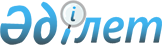 "Халықтың санитарлық-эпидемиологиялық салауаттылығы туралы" Қазақстан Республикасының Заңына толықтырулар енгізу туралы" Қазақстан Республикасы Заңының жобасын Қазақстан Республикасының Парламентінен кері қайтарып алу туралыҚазақстан Республикасы Үкіметінің 2006 жылғы 30 наурыздағы N 213 Қаулысы

      Қазақстан Республикасының Үкіметі ҚАУЛЫ ЕТЕДІ : 

      Қазақстан Республикасы Үкіметінің 2005 жылғы 23 маусымдағы N 618 қаулысымен  енгізілген "Халықтың санитарлық-эпидемиологиялық салауаттылығы туралы" Қазақстан Республикасының Заңына толықтырулар енгізу туралы" Қазақстан Республикасы Заңының жобасы Қазақстан Республикасының Парламентінен кері қайтарып алынсын.        Қазақстан Республикасының 

      Премьер-Министрі 
					© 2012. Қазақстан Республикасы Әділет министрлігінің «Қазақстан Республикасының Заңнама және құқықтық ақпарат институты» ШЖҚ РМК
				